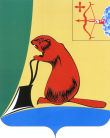 АДМИНИСТРАЦИЯ ТУЖИНСКОГО МУНИЦИПАЛЬНОГО РАЙОНАКИРОВСКОЙ ОБЛАСТИПОСТАНОВЛЕНИЕ  16.04.2019                                                                                                             № 138пгт Тужа									Приложение                                                                                                                                                                         УТВЕРЖДЕНЫ                                                                                                                                             постановлением администрации                                                                                                                                                    Тужинского муниципального района                                                                                                                                                                      от  16.04.2019   № 138 												            Изменения в план реализации муниципальных программТужинского муниципального района на 2019 год_______________О внесении изменений в постановление администрации Тужинского муниципального района от 29.12.2018 №470О внесении изменений в постановление администрации Тужинского муниципального района от 29.12.2018 №470О внесении изменений в постановление администрации Тужинского муниципального района от 29.12.2018 №470В соответствии с пунктом 5.5 Порядка разработки, реализации и оценки эффективности реализации муниципальных программ Тужинского муниципального района, утвержденного постановлением администрации Тужинского муниципального района от 19.02.2015 №89 «О разработке, реализации и оценке эффективности реализации муниципальных программ Тужинского муниципального района» администрация Тужинского муниципального района ПОСТАНОВЛЯЕТ:1. Внести изменения в план реализации муниципальных программ Тужинского муниципального района на 2019 год, утвержденный постановлением администрации Тужинского муниципального района от 29.12.2018 № 470 «Об утверждении плана реализации муниципальных программ Тужинского муниципального района на 2019 год» согласно приложению.2. Настоящее постановление вступает в силу с момента его официального опубликования в Бюллетене муниципальных нормативных правовых актов органов местного самоуправления Тужинского муниципального района Кировской области.В соответствии с пунктом 5.5 Порядка разработки, реализации и оценки эффективности реализации муниципальных программ Тужинского муниципального района, утвержденного постановлением администрации Тужинского муниципального района от 19.02.2015 №89 «О разработке, реализации и оценке эффективности реализации муниципальных программ Тужинского муниципального района» администрация Тужинского муниципального района ПОСТАНОВЛЯЕТ:1. Внести изменения в план реализации муниципальных программ Тужинского муниципального района на 2019 год, утвержденный постановлением администрации Тужинского муниципального района от 29.12.2018 № 470 «Об утверждении плана реализации муниципальных программ Тужинского муниципального района на 2019 год» согласно приложению.2. Настоящее постановление вступает в силу с момента его официального опубликования в Бюллетене муниципальных нормативных правовых актов органов местного самоуправления Тужинского муниципального района Кировской области.В соответствии с пунктом 5.5 Порядка разработки, реализации и оценки эффективности реализации муниципальных программ Тужинского муниципального района, утвержденного постановлением администрации Тужинского муниципального района от 19.02.2015 №89 «О разработке, реализации и оценке эффективности реализации муниципальных программ Тужинского муниципального района» администрация Тужинского муниципального района ПОСТАНОВЛЯЕТ:1. Внести изменения в план реализации муниципальных программ Тужинского муниципального района на 2019 год, утвержденный постановлением администрации Тужинского муниципального района от 29.12.2018 № 470 «Об утверждении плана реализации муниципальных программ Тужинского муниципального района на 2019 год» согласно приложению.2. Настоящее постановление вступает в силу с момента его официального опубликования в Бюллетене муниципальных нормативных правовых актов органов местного самоуправления Тужинского муниципального района Кировской области.В соответствии с пунктом 5.5 Порядка разработки, реализации и оценки эффективности реализации муниципальных программ Тужинского муниципального района, утвержденного постановлением администрации Тужинского муниципального района от 19.02.2015 №89 «О разработке, реализации и оценке эффективности реализации муниципальных программ Тужинского муниципального района» администрация Тужинского муниципального района ПОСТАНОВЛЯЕТ:1. Внести изменения в план реализации муниципальных программ Тужинского муниципального района на 2019 год, утвержденный постановлением администрации Тужинского муниципального района от 29.12.2018 № 470 «Об утверждении плана реализации муниципальных программ Тужинского муниципального района на 2019 год» согласно приложению.2. Настоящее постановление вступает в силу с момента его официального опубликования в Бюллетене муниципальных нормативных правовых актов органов местного самоуправления Тужинского муниципального района Кировской области.     Глава Тужинского     муниципального района	              Е.В. Видякина     Глава Тужинского     муниципального района	              Е.В. Видякина     Глава Тужинского     муниципального района	              Е.В. Видякина     Глава Тужинского     муниципального района	              Е.В. ВидякинаN п/п N п/п    Наименование   
муниципальной  
    программы,    
  подпрограммы,   
    отдельного    
   мероприятия,   
   мероприятия,   
входящего в состав
    отдельного    
   мероприятия       Наименование   
муниципальной  
    программы,    
  подпрограммы,   
    отдельного    
   мероприятия,   
   мероприятия,   
входящего в состав
    отдельного    
   мероприятия    Ответст-
венный  
исполни-
тель    
(Ф.И.О.,
долж-   
ность)      Срок         Срок     Источники фи-
нансирования Финансиро-
вание   на
очередной 
финансовый
год,  тыс.
рублей    Ожидаемый  результат реализации мероприятия муниципальной     
программы  (краткое  описание)  
Ожидаемый  результат реализации мероприятия муниципальной     
программы  (краткое  описание)  
Ожидаемый  результат реализации мероприятия муниципальной     
программы  (краткое  описание)  
N п/п N п/п    Наименование   
муниципальной  
    программы,    
  подпрограммы,   
    отдельного    
   мероприятия,   
   мероприятия,   
входящего в состав
    отдельного    
   мероприятия       Наименование   
муниципальной  
    программы,    
  подпрограммы,   
    отдельного    
   мероприятия,   
   мероприятия,   
входящего в состав
    отдельного    
   мероприятия    Ответст-
венный  
исполни-
тель    
(Ф.И.О.,
долж-   
ность)  начало
реали-
зации окон- 
чание 
реали-
зации Источники фи-
нансирования Финансиро-
вание   на
очередной 
финансовый
год,  тыс.
рублей    Ожидаемый  результат реализации мероприятия муниципальной     
программы  (краткое  описание)  
Ожидаемый  результат реализации мероприятия муниципальной     
программы  (краткое  описание)  
Ожидаемый  результат реализации мероприятия муниципальной     
программы  (краткое  описание)  
«Развитие образования» на 2014-2019 годы«Развитие образования» на 2014-2019 годы«Развитие образования» на 2014-2019 годы«Развитие образования» на 2014-2019 годы«Развитие образования» на 2014-2019 годы«Развитие образования» на 2014-2019 годы«Развитие образования» на 2014-2019 годы«Развитие образования» на 2014-2019 годы«Развитие образования» на 2014-2019 годы«Развитие образования» на 2014-2019 годы«Развитие образования» на 2014-2019 годы«Развитие образования» на 2014-2019 годы «Развитие образования» на 2014 - 2019 годыЗам. главы администрации по социальным вопросам-начальник управления образованияМарьина Н.А.01.01.201931.122019всего        -519,3 «Развитие образования» на 2014 - 2019 годыЗам. главы администрации по социальным вопросам-начальник управления образованияМарьина Н.А.01.01.201931.122019В т.ч за счет-федерального бюджета «Развитие образования» на 2014 - 2019 годыЗам. главы администрации по социальным вопросам-начальник управления образованияМарьина Н.А.01.01.201931.122019- областного бюджета-627,1 «Развитие образования» на 2014 - 2019 годыЗам. главы администрации по социальным вопросам-начальник управления образованияМарьина Н.А.01.01.201931.122019-местного бюджета+107,8111Мероприятие «Предоставление детям дошкольного возраста равных возможностей для получения качественного дошкольного образования»    всего+32,9111Мероприятие «Предоставление детям дошкольного возраста равных возможностей для получения качественного дошкольного образования»    В т.ч за счет-федерального бюджета111Мероприятие «Предоставление детям дошкольного возраста равных возможностей для получения качественного дошкольного образования»    областного бюджета111Мероприятие «Предоставление детям дошкольного возраста равных возможностей для получения качественного дошкольного образования»    - местного бюджета+32,9222Мероприятие«Обеспечение учащихся школ качественным и доступным общим образованием»всего222Мероприятие«Обеспечение учащихся школ качественным и доступным общим образованием»В т.ч за счет222Мероприятие«Обеспечение учащихся школ качественным и доступным общим образованием»-областного бюджета222Мероприятие«Обеспечение учащихся школ качественным и доступным общим образованием»- местного бюджета333Мероприятие«Удовлетворение потребностей детей в доступном и качественном дополнительном образовании»всего        +74,9333Мероприятие«Удовлетворение потребностей детей в доступном и качественном дополнительном образовании»В т.ч за счет-федерального бюджета333Мероприятие«Удовлетворение потребностей детей в доступном и качественном дополнительном образовании»- областного бюджета333Мероприятие«Удовлетворение потребностей детей в доступном и качественном дополнительном образовании»-местного бюджета+74,9444Мероприятие«Обеспечение педагогических и руководящих работников образовательных учреждений района методической помощью, поддержка и развитие одаренных детей и обеспечение ведения бюджетного учета и отчетности управления образования и подведомственных ему учреждений»всего        ...444Мероприятие«Обеспечение педагогических и руководящих работников образовательных учреждений района методической помощью, поддержка и развитие одаренных детей и обеспечение ведения бюджетного учета и отчетности управления образования и подведомственных ему учреждений»В т.ч за счет-федерального бюджета...444Мероприятие«Обеспечение педагогических и руководящих работников образовательных учреждений района методической помощью, поддержка и развитие одаренных детей и обеспечение ведения бюджетного учета и отчетности управления образования и подведомственных ему учреждений»- областного бюджета...444Мероприятие«Обеспечение педагогических и руководящих работников образовательных учреждений района методической помощью, поддержка и развитие одаренных детей и обеспечение ведения бюджетного учета и отчетности управления образования и подведомственных ему учреждений»-местного бюджета...555Мероприятие«Социальная поддержка граждан»всего:555Мероприятие«Социальная поддержка граждан»в т.ч за счет-федерального бюджета555Мероприятие«Социальная поддержка граждан»- областного бюджета555Мероприятие«Социальная поддержка граждан»-местного бюджета666Мероприятие «Обеспечение государственных гарантий содержания и социальных прав детей-сирот, лиц из числа детей-сирот и детей, оставшихся без попечения родителей»всего:-627,1666Мероприятие «Обеспечение государственных гарантий содержания и социальных прав детей-сирот, лиц из числа детей-сирот и детей, оставшихся без попечения родителей»в т.ч за счет-федерального бюджета666Мероприятие «Обеспечение государственных гарантий содержания и социальных прав детей-сирот, лиц из числа детей-сирот и детей, оставшихся без попечения родителей»- областного бюджета-627,1666Мероприятие «Обеспечение государственных гарантий содержания и социальных прав детей-сирот, лиц из числа детей-сирот и детей, оставшихся без попечения родителей»-местного бюджета«Развитие местного самоуправления»  на 2014-2019 годы«Развитие местного самоуправления»  на 2014-2019 годы«Развитие местного самоуправления»  на 2014-2019 годы«Развитие местного самоуправления»  на 2014-2019 годы«Развитие местного самоуправления»  на 2014-2019 годы«Развитие местного самоуправления»  на 2014-2019 годы«Развитие местного самоуправления»  на 2014-2019 годы«Развитие местного самоуправления»  на 2014-2019 годы«Развитие местного самоуправления»  на 2014-2019 годы«Развитие местного самоуправления»  на 2014-2019 годы«Развитие местного самоуправления»  на 2014-2019 годы«Развитие местного самоуправления»  на 2014-2019 годы «Развитие местного самоуправления» на 2014-2019 годы «Развитие местного самоуправления» на 2014-2019 годы «Развитие местного самоуправления» на 2014-2019 годы Сектор б/учета, управление делами администрации Тужинского муниципального района01.01.201931.122019всего        +4,1+4,1 «Развитие местного самоуправления» на 2014-2019 годы «Развитие местного самоуправления» на 2014-2019 годы «Развитие местного самоуправления» на 2014-2019 годы Сектор б/учета, управление делами администрации Тужинского муниципального района01.01.201931.122019В т.ч за счет-федерального бюджета «Развитие местного самоуправления» на 2014-2019 годы «Развитие местного самоуправления» на 2014-2019 годы «Развитие местного самоуправления» на 2014-2019 годы Сектор б/учета, управление делами администрации Тужинского муниципального района01.01.201931.122019- областного бюджета «Развитие местного самоуправления» на 2014-2019 годы «Развитие местного самоуправления» на 2014-2019 годы «Развитие местного самоуправления» на 2014-2019 годы Сектор б/учета, управление делами администрации Тужинского муниципального района01.01.201931.122019-местного бюджета1Мероприятие«Обеспечение выплаты пенсии за выслугу лет лицам, замещавшим должности муниципальной службы в администрации Тужинского района»Мероприятие«Обеспечение выплаты пенсии за выслугу лет лицам, замещавшим должности муниципальной службы в администрации Тужинского района»Мероприятие«Обеспечение выплаты пенсии за выслугу лет лицам, замещавшим должности муниципальной службы в администрации Тужинского района»всего        -0,1-0,11Мероприятие«Обеспечение выплаты пенсии за выслугу лет лицам, замещавшим должности муниципальной службы в администрации Тужинского района»Мероприятие«Обеспечение выплаты пенсии за выслугу лет лицам, замещавшим должности муниципальной службы в администрации Тужинского района»Мероприятие«Обеспечение выплаты пенсии за выслугу лет лицам, замещавшим должности муниципальной службы в администрации Тужинского района»В т.ч за счет-федерального бюджета1Мероприятие«Обеспечение выплаты пенсии за выслугу лет лицам, замещавшим должности муниципальной службы в администрации Тужинского района»Мероприятие«Обеспечение выплаты пенсии за выслугу лет лицам, замещавшим должности муниципальной службы в администрации Тужинского района»Мероприятие«Обеспечение выплаты пенсии за выслугу лет лицам, замещавшим должности муниципальной службы в администрации Тужинского района»- областного бюджета1Мероприятие«Обеспечение выплаты пенсии за выслугу лет лицам, замещавшим должности муниципальной службы в администрации Тужинского района»Мероприятие«Обеспечение выплаты пенсии за выслугу лет лицам, замещавшим должности муниципальной службы в администрации Тужинского района»Мероприятие«Обеспечение выплаты пенсии за выслугу лет лицам, замещавшим должности муниципальной службы в администрации Тужинского района»-местного бюджета-0,1-0,12Мероприятие«Организация деятельности административной комиссии муниципального образования Тужинский муниципальный район Кировской области по рассмотрению дел об административных правонарушениях»Мероприятие«Организация деятельности административной комиссии муниципального образования Тужинский муниципальный район Кировской области по рассмотрению дел об административных правонарушениях»Мероприятие«Организация деятельности административной комиссии муниципального образования Тужинский муниципальный район Кировской области по рассмотрению дел об административных правонарушениях»всего        2Мероприятие«Организация деятельности административной комиссии муниципального образования Тужинский муниципальный район Кировской области по рассмотрению дел об административных правонарушениях»Мероприятие«Организация деятельности административной комиссии муниципального образования Тужинский муниципальный район Кировской области по рассмотрению дел об административных правонарушениях»Мероприятие«Организация деятельности административной комиссии муниципального образования Тужинский муниципальный район Кировской области по рассмотрению дел об административных правонарушениях»В т.ч за счет-федерального бюджета2Мероприятие«Организация деятельности административной комиссии муниципального образования Тужинский муниципальный район Кировской области по рассмотрению дел об административных правонарушениях»Мероприятие«Организация деятельности административной комиссии муниципального образования Тужинский муниципальный район Кировской области по рассмотрению дел об административных правонарушениях»Мероприятие«Организация деятельности административной комиссии муниципального образования Тужинский муниципальный район Кировской области по рассмотрению дел об административных правонарушениях»- областного бюджета2Мероприятие«Организация деятельности административной комиссии муниципального образования Тужинский муниципальный район Кировской области по рассмотрению дел об административных правонарушениях»Мероприятие«Организация деятельности административной комиссии муниципального образования Тужинский муниципальный район Кировской области по рассмотрению дел об административных правонарушениях»Мероприятие«Организация деятельности административной комиссии муниципального образования Тужинский муниципальный район Кировской области по рассмотрению дел об административных правонарушениях»-местного бюджета3Мероприятие«Руководство и управление в сфере установленных функций органов местного самоуправления»Мероприятие«Руководство и управление в сфере установленных функций органов местного самоуправления»Мероприятие«Руководство и управление в сфере установленных функций органов местного самоуправления»всего+4,2+4,2Развитие и укрепление материально-технической базы, и обеспечение хозяйственной деятельности муниципального учрежденияРазвитие и укрепление материально-технической базы, и обеспечение хозяйственной деятельности муниципального учреждения3Мероприятие«Руководство и управление в сфере установленных функций органов местного самоуправления»Мероприятие«Руководство и управление в сфере установленных функций органов местного самоуправления»Мероприятие«Руководство и управление в сфере установленных функций органов местного самоуправления»В т.ч за счет-федерального бюджетаРазвитие и укрепление материально-технической базы, и обеспечение хозяйственной деятельности муниципального учрежденияРазвитие и укрепление материально-технической базы, и обеспечение хозяйственной деятельности муниципального учреждения3Мероприятие«Руководство и управление в сфере установленных функций органов местного самоуправления»Мероприятие«Руководство и управление в сфере установленных функций органов местного самоуправления»Мероприятие«Руководство и управление в сфере установленных функций органов местного самоуправления»-областного бюджетаРазвитие и укрепление материально-технической базы, и обеспечение хозяйственной деятельности муниципального учрежденияРазвитие и укрепление материально-технической базы, и обеспечение хозяйственной деятельности муниципального учреждения3Мероприятие«Руководство и управление в сфере установленных функций органов местного самоуправления»Мероприятие«Руководство и управление в сфере установленных функций органов местного самоуправления»Мероприятие«Руководство и управление в сфере установленных функций органов местного самоуправления»- местного бюджета+4,2+4,2Развитие и укрепление материально-технической базы, и обеспечение хозяйственной деятельности муниципального учрежденияРазвитие и укрепление материально-технической базы, и обеспечение хозяйственной деятельности муниципального учреждения«Развитие культуры» на 2014-2019 годы«Развитие культуры» на 2014-2019 годы«Развитие культуры» на 2014-2019 годы«Развитие культуры» на 2014-2019 годы«Развитие культуры» на 2014-2019 годы«Развитие культуры» на 2014-2019 годы«Развитие культуры» на 2014-2019 годы«Развитие культуры» на 2014-2019 годы«Развитие культуры» на 2014-2019 годы«Развитие культуры» на 2014-2019 годы«Развитие культуры» на 2014-2019 годы«Развитие культуры» на 2014-2019 годы 
«Развитие культуры» на 2014-2019 годы         
«Развитие культуры» на 2014-2019 годы         
«Развитие культуры» на 2014-2019 годы        Лысанова С.Н.Зав.отделом культуры, спорта и молодежной политики 01.01.201931.12.2019всего        +870,1+870,1+870,1Повышение качества услуг, предоставляемых населению учреждениями культуры 
«Развитие культуры» на 2014-2019 годы         
«Развитие культуры» на 2014-2019 годы         
«Развитие культуры» на 2014-2019 годы        Лысанова С.Н.Зав.отделом культуры, спорта и молодежной политики 01.01.201931.12.2019В т.ч за счет-федерального бюджетаПовышение качества услуг, предоставляемых населению учреждениями культуры 
«Развитие культуры» на 2014-2019 годы         
«Развитие культуры» на 2014-2019 годы         
«Развитие культуры» на 2014-2019 годы        Лысанова С.Н.Зав.отделом культуры, спорта и молодежной политики 01.01.201931.12.2019- областного бюджета+340,2+340,2+340,2Повышение качества услуг, предоставляемых населению учреждениями культуры 
«Развитие культуры» на 2014-2019 годы         
«Развитие культуры» на 2014-2019 годы         
«Развитие культуры» на 2014-2019 годы        Лысанова С.Н.Зав.отделом культуры, спорта и молодежной политики 01.01.201931.12.2019-местного бюджета+529,9+529,9+529,9Повышение качества услуг, предоставляемых населению учреждениями культуры1Мероприятие Развитие библиотечного дела Тужинского района и организация библиотечного обслуживания населения района  Мероприятие Развитие библиотечного дела Тужинского района и организация библиотечного обслуживания населения района  Мероприятие Развитие библиотечного дела Тужинского района и организация библиотечного обслуживания населения района  Директор ЦБС (по согласованию)01.01.201931.12.2019всего        +17,5+17,5+17,5Выплата заработной платы работникам, увеличение количества читателей, книговыдача.1Мероприятие Развитие библиотечного дела Тужинского района и организация библиотечного обслуживания населения района  Мероприятие Развитие библиотечного дела Тужинского района и организация библиотечного обслуживания населения района  Мероприятие Развитие библиотечного дела Тужинского района и организация библиотечного обслуживания населения района  Директор ЦБС (по согласованию)01.01.201931.12.2019В т.ч за счет-федерального бюджетаВыплата заработной платы работникам, увеличение количества читателей, книговыдача.1Мероприятие Развитие библиотечного дела Тужинского района и организация библиотечного обслуживания населения района  Мероприятие Развитие библиотечного дела Тужинского района и организация библиотечного обслуживания населения района  Мероприятие Развитие библиотечного дела Тужинского района и организация библиотечного обслуживания населения района  Директор ЦБС (по согласованию)01.01.201931.12.2019- областного бюджетаВыплата заработной платы работникам, увеличение количества читателей, книговыдача.1Мероприятие Развитие библиотечного дела Тужинского района и организация библиотечного обслуживания населения района  Мероприятие Развитие библиотечного дела Тужинского района и организация библиотечного обслуживания населения района  Мероприятие Развитие библиотечного дела Тужинского района и организация библиотечного обслуживания населения района  Директор ЦБС (по согласованию)01.01.201931.12.2019-местного бюджета+17,5+17,5+17,5Выплата заработной платы работникам, увеличение количества читателей, книговыдача.2МероприятиеМногофункциональный центр культуры (детская музыкальная школа со зрительным залом до 100 мест, районная центральная библиотека)МероприятиеМногофункциональный центр культуры (детская музыкальная школа со зрительным залом до 100 мест, районная центральная библиотека)МероприятиеМногофункциональный центр культуры (детская музыкальная школа со зрительным залом до 100 мест, районная центральная библиотека)Директор ЦБС (по согласованию)01.01.201931.12.2019всего        Строительство многофункционального центра культуры2МероприятиеМногофункциональный центр культуры (детская музыкальная школа со зрительным залом до 100 мест, районная центральная библиотека)МероприятиеМногофункциональный центр культуры (детская музыкальная школа со зрительным залом до 100 мест, районная центральная библиотека)МероприятиеМногофункциональный центр культуры (детская музыкальная школа со зрительным залом до 100 мест, районная центральная библиотека)Директор ЦБС (по согласованию)01.01.201931.12.2019В т.ч за счет-федерального бюджетаСтроительство многофункционального центра культуры2МероприятиеМногофункциональный центр культуры (детская музыкальная школа со зрительным залом до 100 мест, районная центральная библиотека)МероприятиеМногофункциональный центр культуры (детская музыкальная школа со зрительным залом до 100 мест, районная центральная библиотека)МероприятиеМногофункциональный центр культуры (детская музыкальная школа со зрительным залом до 100 мест, районная центральная библиотека)Директор ЦБС (по согласованию)01.01.201931.12.2019- областного бюджетаСтроительство многофункционального центра культуры2МероприятиеМногофункциональный центр культуры (детская музыкальная школа со зрительным залом до 100 мест, районная центральная библиотека)МероприятиеМногофункциональный центр культуры (детская музыкальная школа со зрительным залом до 100 мест, районная центральная библиотека)МероприятиеМногофункциональный центр культуры (детская музыкальная школа со зрительным залом до 100 мест, районная центральная библиотека)Директор ЦБС (по согласованию)01.01.201931.12.2019-местного бюджетаСтроительство многофункционального центра культуры3Мероприятие Организация и поддержка народного творчества  Мероприятие Организация и поддержка народного творчества  Мероприятие Организация и поддержка народного творчества  Директор РКДЦ (по согласованию)01.01.201931.12.2019всего-165,0-165,0-165,0Выплата заработной платы работникам, увеличение количества мероприятий, и обслуживания населения.3Мероприятие Организация и поддержка народного творчества  Мероприятие Организация и поддержка народного творчества  Мероприятие Организация и поддержка народного творчества  Директор РКДЦ (по согласованию)01.01.201931.12.2019В т.ч за счет-федерального бюджетаВыплата заработной платы работникам, увеличение количества мероприятий, и обслуживания населения.3Мероприятие Организация и поддержка народного творчества  Мероприятие Организация и поддержка народного творчества  Мероприятие Организация и поддержка народного творчества  Директор РКДЦ (по согласованию)01.01.201931.12.2019-областного бюджетаВыплата заработной платы работникам, увеличение количества мероприятий, и обслуживания населения.3Мероприятие Организация и поддержка народного творчества  Мероприятие Организация и поддержка народного творчества  Мероприятие Организация и поддержка народного творчества  Директор РКДЦ (по согласованию)01.01.201931.12.2019- местного бюджета-165,0-165,0-165,0Выплата заработной платы работникам, увеличение количества мероприятий, и обслуживания населения.4МероприятиеУкрепление материально-технической базы учреждений; приобретение театральных кресел Ныровский СДКМероприятиеУкрепление материально-технической базы учреждений; приобретение театральных кресел Ныровский СДКМероприятиеУкрепление материально-технической базы учреждений; приобретение театральных кресел Ныровский СДКДиректор РКДЦ01.01.201931.12.2019всего+382,2+382,2+382,2приобретение театральных кресел Ныровский СДК4МероприятиеУкрепление материально-технической базы учреждений; приобретение театральных кресел Ныровский СДКМероприятиеУкрепление материально-технической базы учреждений; приобретение театральных кресел Ныровский СДКМероприятиеУкрепление материально-технической базы учреждений; приобретение театральных кресел Ныровский СДКДиректор РКДЦ01.01.201931.12.2019В т.ч за счет-федерального бюджетаприобретение театральных кресел Ныровский СДК4МероприятиеУкрепление материально-технической базы учреждений; приобретение театральных кресел Ныровский СДКМероприятиеУкрепление материально-технической базы учреждений; приобретение театральных кресел Ныровский СДКМероприятиеУкрепление материально-технической базы учреждений; приобретение театральных кресел Ныровский СДКДиректор РКДЦ01.01.201931.12.2019-областного бюджета+340,2+340,2+340,2приобретение театральных кресел Ныровский СДК4МероприятиеУкрепление материально-технической базы учреждений; приобретение театральных кресел Ныровский СДКМероприятиеУкрепление материально-технической базы учреждений; приобретение театральных кресел Ныровский СДКМероприятиеУкрепление материально-технической базы учреждений; приобретение театральных кресел Ныровский СДКДиректор РКДЦ01.01.201931.12.2019- местного бюджета+42,0+42,0+42,0приобретение театральных кресел Ныровский СДК5Мероприятие Организация и поддержка деятельности музея и обеспечение сохранности музейного фонда, установка АПС, видеонаблюдения, молниезащиты  Мероприятие Организация и поддержка деятельности музея и обеспечение сохранности музейного фонда, установка АПС, видеонаблюдения, молниезащиты  Мероприятие Организация и поддержка деятельности музея и обеспечение сохранности музейного фонда, установка АПС, видеонаблюдения, молниезащиты  Директор краеведческого музея01.01.201931.12.2019всегоВыплата заработной платы работникам. Увеличение количества музейных экспонатов, выставочная деятельность5Мероприятие Организация и поддержка деятельности музея и обеспечение сохранности музейного фонда, установка АПС, видеонаблюдения, молниезащиты  Мероприятие Организация и поддержка деятельности музея и обеспечение сохранности музейного фонда, установка АПС, видеонаблюдения, молниезащиты  Мероприятие Организация и поддержка деятельности музея и обеспечение сохранности музейного фонда, установка АПС, видеонаблюдения, молниезащиты  Директор краеведческого музея01.01.201931.12.2019В т.ч за счет-федерального бюджетаВыплата заработной платы работникам. Увеличение количества музейных экспонатов, выставочная деятельность5Мероприятие Организация и поддержка деятельности музея и обеспечение сохранности музейного фонда, установка АПС, видеонаблюдения, молниезащиты  Мероприятие Организация и поддержка деятельности музея и обеспечение сохранности музейного фонда, установка АПС, видеонаблюдения, молниезащиты  Мероприятие Организация и поддержка деятельности музея и обеспечение сохранности музейного фонда, установка АПС, видеонаблюдения, молниезащиты  Директор краеведческого музея01.01.201931.12.2019-областного бюджетаВыплата заработной платы работникам. Увеличение количества музейных экспонатов, выставочная деятельность5Мероприятие Организация и поддержка деятельности музея и обеспечение сохранности музейного фонда, установка АПС, видеонаблюдения, молниезащиты  Мероприятие Организация и поддержка деятельности музея и обеспечение сохранности музейного фонда, установка АПС, видеонаблюдения, молниезащиты  Мероприятие Организация и поддержка деятельности музея и обеспечение сохранности музейного фонда, установка АПС, видеонаблюдения, молниезащиты  Директор краеведческого музея01.01.201931.12.2019- местного бюджетаВыплата заработной платы работникам. Увеличение количества музейных экспонатов, выставочная деятельность6Мероприятие «Путешествие во времени», реконструкция нежилого здания для размещения центра туризма и краеведения  Мероприятие «Путешествие во времени», реконструкция нежилого здания для размещения центра туризма и краеведения  Мероприятие «Путешествие во времени», реконструкция нежилого здания для размещения центра туризма и краеведения  Директор краеведческого музея01.01.201931.12.2019всего+630,5+630,5+630,5Реконструкция нежилого здания6Мероприятие «Путешествие во времени», реконструкция нежилого здания для размещения центра туризма и краеведения  Мероприятие «Путешествие во времени», реконструкция нежилого здания для размещения центра туризма и краеведения  Мероприятие «Путешествие во времени», реконструкция нежилого здания для размещения центра туризма и краеведения  Директор краеведческого музея01.01.201931.12.2019В т.ч за счет-федерального бюджетаРеконструкция нежилого здания6Мероприятие «Путешествие во времени», реконструкция нежилого здания для размещения центра туризма и краеведения  Мероприятие «Путешествие во времени», реконструкция нежилого здания для размещения центра туризма и краеведения  Мероприятие «Путешествие во времени», реконструкция нежилого здания для размещения центра туризма и краеведения  Директор краеведческого музея01.01.201931.12.2019-областного бюджетаРеконструкция нежилого здания6Мероприятие «Путешествие во времени», реконструкция нежилого здания для размещения центра туризма и краеведения  Мероприятие «Путешествие во времени», реконструкция нежилого здания для размещения центра туризма и краеведения  Мероприятие «Путешествие во времени», реконструкция нежилого здания для размещения центра туризма и краеведения  Директор краеведческого музея01.01.201931.12.2019- местного бюджета+630,5+630,5+630,5Реконструкция нежилого здания7Мероприятие Организация предоставления дополнительного образования в сфере культуры, приобретение музыкальных инструментов  Мероприятие Организация предоставления дополнительного образования в сфере культуры, приобретение музыкальных инструментов  Мероприятие Организация предоставления дополнительного образования в сфере культуры, приобретение музыкальных инструментов  Директор ДМШ01.01.201931.12.2019всего+4,9+4,9+4,9Выплата заработной платы работникам. Увеличение количества учащихся7Мероприятие Организация предоставления дополнительного образования в сфере культуры, приобретение музыкальных инструментов  Мероприятие Организация предоставления дополнительного образования в сфере культуры, приобретение музыкальных инструментов  Мероприятие Организация предоставления дополнительного образования в сфере культуры, приобретение музыкальных инструментов  Директор ДМШ01.01.201931.12.2019В т.ч за счет-федерального бюджетаВыплата заработной платы работникам. Увеличение количества учащихся7Мероприятие Организация предоставления дополнительного образования в сфере культуры, приобретение музыкальных инструментов  Мероприятие Организация предоставления дополнительного образования в сфере культуры, приобретение музыкальных инструментов  Мероприятие Организация предоставления дополнительного образования в сфере культуры, приобретение музыкальных инструментов  Директор ДМШ01.01.201931.12.2019-областного бюджетаВыплата заработной платы работникам. Увеличение количества учащихся7Мероприятие Организация предоставления дополнительного образования в сфере культуры, приобретение музыкальных инструментов  Мероприятие Организация предоставления дополнительного образования в сфере культуры, приобретение музыкальных инструментов  Мероприятие Организация предоставления дополнительного образования в сфере культуры, приобретение музыкальных инструментов  Директор ДМШ01.01.201931.12.2019- местного бюджета+4,9+4,9+4,9Выплата заработной платы работникам. Увеличение количества учащихся8Мероприятие Осуществление обеспечения деятельности муниципальных учреждений Мероприятие Осуществление обеспечения деятельности муниципальных учреждений Мероприятие Осуществление обеспечения деятельности муниципальных учреждений Зав. отделом культуры, спорта и молодежной политики01.01.201931.12.2019всегоВыплата заработной платы работникам. 8Мероприятие Осуществление обеспечения деятельности муниципальных учреждений Мероприятие Осуществление обеспечения деятельности муниципальных учреждений Мероприятие Осуществление обеспечения деятельности муниципальных учреждений Зав. отделом культуры, спорта и молодежной политики01.01.201931.12.2019В т.ч за счет-федерального бюджетаВыплата заработной платы работникам. 8Мероприятие Осуществление обеспечения деятельности муниципальных учреждений Мероприятие Осуществление обеспечения деятельности муниципальных учреждений Мероприятие Осуществление обеспечения деятельности муниципальных учреждений Зав. отделом культуры, спорта и молодежной политики01.01.201931.12.2019-областного бюджетаВыплата заработной платы работникам. 8Мероприятие Осуществление обеспечения деятельности муниципальных учреждений Мероприятие Осуществление обеспечения деятельности муниципальных учреждений Мероприятие Осуществление обеспечения деятельности муниципальных учреждений Зав. отделом культуры, спорта и молодежной политики01.01.201931.12.2019- местного бюджетаВыплата заработной платы работникам. «Обеспечение безопасности и жизнедеятельности населения» на 2014-2019 годы«Обеспечение безопасности и жизнедеятельности населения» на 2014-2019 годы«Обеспечение безопасности и жизнедеятельности населения» на 2014-2019 годы«Обеспечение безопасности и жизнедеятельности населения» на 2014-2019 годы«Обеспечение безопасности и жизнедеятельности населения» на 2014-2019 годы«Обеспечение безопасности и жизнедеятельности населения» на 2014-2019 годы«Обеспечение безопасности и жизнедеятельности населения» на 2014-2019 годы«Обеспечение безопасности и жизнедеятельности населения» на 2014-2019 годы«Обеспечение безопасности и жизнедеятельности населения» на 2014-2019 годы«Обеспечение безопасности и жизнедеятельности населения» на 2014-2019 годы«Обеспечение безопасности и жизнедеятельности населения» на 2014-2019 годы«Обеспечение безопасности и жизнедеятельности населения» на 2014-2019 годы«Обеспечение безопасности и жизнедеятельности населения» на 2014-2019 годы«Обеспечение безопасности и жизнедеятельности населения» на 2014-2019 годы«Обеспечение безопасности и жизнедеятельности населения» на 2014-2019 годыПервый зам главы администрации по жизнеобеспечению Бледных Л.В, зам главы администрации по социальным вопросам Марьина Н.А.01.01.201931.12.2019всего+21,0+21,0+21,0«Обеспечение безопасности и жизнедеятельности населения» на 2014-2019 годы«Обеспечение безопасности и жизнедеятельности населения» на 2014-2019 годы«Обеспечение безопасности и жизнедеятельности населения» на 2014-2019 годыПервый зам главы администрации по жизнеобеспечению Бледных Л.В, зам главы администрации по социальным вопросам Марьина Н.А.01.01.201931.12.2019В т.ч за счет-федерального бюджета«Обеспечение безопасности и жизнедеятельности населения» на 2014-2019 годы«Обеспечение безопасности и жизнедеятельности населения» на 2014-2019 годы«Обеспечение безопасности и жизнедеятельности населения» на 2014-2019 годыПервый зам главы администрации по жизнеобеспечению Бледных Л.В, зам главы администрации по социальным вопросам Марьина Н.А.01.01.201931.12.2019-областного бюджета«Обеспечение безопасности и жизнедеятельности населения» на 2014-2019 годы«Обеспечение безопасности и жизнедеятельности населения» на 2014-2019 годы«Обеспечение безопасности и жизнедеятельности населения» на 2014-2019 годыПервый зам главы администрации по жизнеобеспечению Бледных Л.В, зам главы администрации по социальным вопросам Марьина Н.А.01.01.201931.12.2019- местного бюджета+21,0+21,0+21,0Мероприятие:Повышение уровня пожарной безопасности учреждений и организаций районаМероприятие:Повышение уровня пожарной безопасности учреждений и организаций районаМероприятие:Повышение уровня пожарной безопасности учреждений и организаций районавсего-10,0-10,0-10,0Мероприятие:Повышение уровня пожарной безопасности учреждений и организаций районаМероприятие:Повышение уровня пожарной безопасности учреждений и организаций районаМероприятие:Повышение уровня пожарной безопасности учреждений и организаций районаВ т.ч за счет-федерального бюджетаМероприятие:Повышение уровня пожарной безопасности учреждений и организаций районаМероприятие:Повышение уровня пожарной безопасности учреждений и организаций районаМероприятие:Повышение уровня пожарной безопасности учреждений и организаций района-областного бюджетаМероприятие:Повышение уровня пожарной безопасности учреждений и организаций районаМероприятие:Повышение уровня пожарной безопасности учреждений и организаций районаМероприятие:Повышение уровня пожарной безопасности учреждений и организаций района- местного бюджета-10,0-10,0-10,0Мероприятие:Оптимизация состава и функций диспетчеров, продолжение внедрения автоматизированных систем связи, обработки и передачи данныхМероприятие:Оптимизация состава и функций диспетчеров, продолжение внедрения автоматизированных систем связи, обработки и передачи данныхМероприятие:Оптимизация состава и функций диспетчеров, продолжение внедрения автоматизированных систем связи, обработки и передачи данныхвсего+21,0+21,0+21,0Мероприятие:Оптимизация состава и функций диспетчеров, продолжение внедрения автоматизированных систем связи, обработки и передачи данныхМероприятие:Оптимизация состава и функций диспетчеров, продолжение внедрения автоматизированных систем связи, обработки и передачи данныхМероприятие:Оптимизация состава и функций диспетчеров, продолжение внедрения автоматизированных систем связи, обработки и передачи данныхВ т.ч за счет-федерального бюджетаМероприятие:Оптимизация состава и функций диспетчеров, продолжение внедрения автоматизированных систем связи, обработки и передачи данныхМероприятие:Оптимизация состава и функций диспетчеров, продолжение внедрения автоматизированных систем связи, обработки и передачи данныхМероприятие:Оптимизация состава и функций диспетчеров, продолжение внедрения автоматизированных систем связи, обработки и передачи данных-областного бюджетаМероприятие:Оптимизация состава и функций диспетчеров, продолжение внедрения автоматизированных систем связи, обработки и передачи данныхМероприятие:Оптимизация состава и функций диспетчеров, продолжение внедрения автоматизированных систем связи, обработки и передачи данныхМероприятие:Оптимизация состава и функций диспетчеров, продолжение внедрения автоматизированных систем связи, обработки и передачи данных- местного бюджета+21,0+21,0+21,0Мероприятие:Возмещение расходов многодетным малообеспеченным семьям и семьям, имеющим ребенка-инвалида, на приобретение оборудования приема телевещанияМероприятие:Возмещение расходов многодетным малообеспеченным семьям и семьям, имеющим ребенка-инвалида, на приобретение оборудования приема телевещанияМероприятие:Возмещение расходов многодетным малообеспеченным семьям и семьям, имеющим ребенка-инвалида, на приобретение оборудования приема телевещаниявсего+10,0+10,0+10,0Мероприятие:Возмещение расходов многодетным малообеспеченным семьям и семьям, имеющим ребенка-инвалида, на приобретение оборудования приема телевещанияМероприятие:Возмещение расходов многодетным малообеспеченным семьям и семьям, имеющим ребенка-инвалида, на приобретение оборудования приема телевещанияМероприятие:Возмещение расходов многодетным малообеспеченным семьям и семьям, имеющим ребенка-инвалида, на приобретение оборудования приема телевещанияВ т.ч за счет-федерального бюджетаМероприятие:Возмещение расходов многодетным малообеспеченным семьям и семьям, имеющим ребенка-инвалида, на приобретение оборудования приема телевещанияМероприятие:Возмещение расходов многодетным малообеспеченным семьям и семьям, имеющим ребенка-инвалида, на приобретение оборудования приема телевещанияМероприятие:Возмещение расходов многодетным малообеспеченным семьям и семьям, имеющим ребенка-инвалида, на приобретение оборудования приема телевещания-областного бюджетаМероприятие:Возмещение расходов многодетным малообеспеченным семьям и семьям, имеющим ребенка-инвалида, на приобретение оборудования приема телевещанияМероприятие:Возмещение расходов многодетным малообеспеченным семьям и семьям, имеющим ребенка-инвалида, на приобретение оборудования приема телевещанияМероприятие:Возмещение расходов многодетным малообеспеченным семьям и семьям, имеющим ребенка-инвалида, на приобретение оборудования приема телевещания- местного бюджета+10,0+10,0+10,0«Охрана окружающей среды и экологическое воспитание» на 2014-2019 годы«Охрана окружающей среды и экологическое воспитание» на 2014-2019 годы«Охрана окружающей среды и экологическое воспитание» на 2014-2019 годы«Охрана окружающей среды и экологическое воспитание» на 2014-2019 годы«Охрана окружающей среды и экологическое воспитание» на 2014-2019 годы«Охрана окружающей среды и экологическое воспитание» на 2014-2019 годы«Охрана окружающей среды и экологическое воспитание» на 2014-2019 годы«Охрана окружающей среды и экологическое воспитание» на 2014-2019 годы«Охрана окружающей среды и экологическое воспитание» на 2014-2019 годы«Охрана окружающей среды и экологическое воспитание» на 2014-2019 годы«Охрана окружающей среды и экологическое воспитание» на 2014-2019 годы«Охрана окружающей среды и экологическое воспитание» на 2014-2019 годы«Охрана окружающей среды и экологическое воспитание» на 2014-2019 годы«Охрана окружающей среды и экологическое воспитание» на 2014-2019 годы«Охрана окружающей среды и экологическое воспитание» на 2014-2019 годыЗаведующая отделом жизнеобеспеченияНогина Н.Ю.01.01.201931.12.2019всего        +149,2+149,2+149,2«Охрана окружающей среды и экологическое воспитание» на 2014-2019 годы«Охрана окружающей среды и экологическое воспитание» на 2014-2019 годы«Охрана окружающей среды и экологическое воспитание» на 2014-2019 годыЗаведующая отделом жизнеобеспеченияНогина Н.Ю.01.01.201931.12.2019В т.ч за счет-федерального бюджета«Охрана окружающей среды и экологическое воспитание» на 2014-2019 годы«Охрана окружающей среды и экологическое воспитание» на 2014-2019 годы«Охрана окружающей среды и экологическое воспитание» на 2014-2019 годыЗаведующая отделом жизнеобеспеченияНогина Н.Ю.01.01.201931.12.2019- областного бюджета«Охрана окружающей среды и экологическое воспитание» на 2014-2019 годы«Охрана окружающей среды и экологическое воспитание» на 2014-2019 годы«Охрана окружающей среды и экологическое воспитание» на 2014-2019 годыЗаведующая отделом жизнеобеспеченияНогина Н.Ю.01.01.201931.12.2019-местного бюджета+149,2+149,2+149,21Мероприятие Ликвидация несанкционированных свалок на территории районаМероприятие Ликвидация несанкционированных свалок на территории районаМероприятие Ликвидация несанкционированных свалок на территории районавсего -37,0-37,0-37,01Мероприятие Ликвидация несанкционированных свалок на территории районаМероприятие Ликвидация несанкционированных свалок на территории районаМероприятие Ликвидация несанкционированных свалок на территории районаВ т.ч за счет-федерального бюджета1Мероприятие Ликвидация несанкционированных свалок на территории районаМероприятие Ликвидация несанкционированных свалок на территории районаМероприятие Ликвидация несанкционированных свалок на территории района- областного бюджета1Мероприятие Ликвидация несанкционированных свалок на территории районаМероприятие Ликвидация несанкционированных свалок на территории районаМероприятие Ликвидация несанкционированных свалок на территории района-местного бюджета-37,0-37,0-37,02Мероприятие Вывоз ТБОМероприятие Вывоз ТБОМероприятие Вывоз ТБОвсего +186,2+186,2+186,2Накопление твердых коммунальных отходов на территории района2Мероприятие Вывоз ТБОМероприятие Вывоз ТБОМероприятие Вывоз ТБОВ т.ч за счет-федерального бюджетаНакопление твердых коммунальных отходов на территории района2Мероприятие Вывоз ТБОМероприятие Вывоз ТБОМероприятие Вывоз ТБО- областного бюджетаНакопление твердых коммунальных отходов на территории района2Мероприятие Вывоз ТБОМероприятие Вывоз ТБОМероприятие Вывоз ТБО-местного бюджета+186,2+186,2+186,2Накопление твердых коммунальных отходов на территории района«Управление муниципальным имуществом» на 2014-2019 годы«Управление муниципальным имуществом» на 2014-2019 годы«Управление муниципальным имуществом» на 2014-2019 годы«Управление муниципальным имуществом» на 2014-2019 годы«Управление муниципальным имуществом» на 2014-2019 годы«Управление муниципальным имуществом» на 2014-2019 годы«Управление муниципальным имуществом» на 2014-2019 годы«Управление муниципальным имуществом» на 2014-2019 годы«Управление муниципальным имуществом» на 2014-2019 годы«Управление муниципальным имуществом» на 2014-2019 годы«Управление муниципальным имуществом» на 2014-2019 годы«Управление муниципальным имуществом» на 2014-2019 годы«Управление муниципальным имуществом» на 2014-2019 годы «Управление муниципальным имуществом» на 2014-2019 годы «Управление муниципальным имуществом» на 2014-2019 годы Зам, главы администрации по экономике и финансам Клепцова Г.А.01.01.201931.12.2019всего        +60,0+60,0+60,0«Управление муниципальным имуществом» на 2014-2019 годы «Управление муниципальным имуществом» на 2014-2019 годы «Управление муниципальным имуществом» на 2014-2019 годы Зам, главы администрации по экономике и финансам Клепцова Г.А.01.01.201931.12.2019В т.ч за счет-федерального бюджета«Управление муниципальным имуществом» на 2014-2019 годы «Управление муниципальным имуществом» на 2014-2019 годы «Управление муниципальным имуществом» на 2014-2019 годы Зам, главы администрации по экономике и финансам Клепцова Г.А.01.01.201931.12.2019- областного бюджета«Управление муниципальным имуществом» на 2014-2019 годы «Управление муниципальным имуществом» на 2014-2019 годы «Управление муниципальным имуществом» на 2014-2019 годы Зам, главы администрации по экономике и финансам Клепцова Г.А.01.01.201931.12.2019-местного бюджета+60,0+60,0+60,01Мероприятие«Оплата услуг по проведению независимой оценки рыночной стоимости муниципального имущества»Мероприятие«Оплата услуг по проведению независимой оценки рыночной стоимости муниципального имущества»Мероприятие«Оплата услуг по проведению независимой оценки рыночной стоимости муниципального имущества»всего        +10,0+10,0+10,01Мероприятие«Оплата услуг по проведению независимой оценки рыночной стоимости муниципального имущества»Мероприятие«Оплата услуг по проведению независимой оценки рыночной стоимости муниципального имущества»Мероприятие«Оплата услуг по проведению независимой оценки рыночной стоимости муниципального имущества»В т.ч за счет-федерального бюджета1Мероприятие«Оплата услуг по проведению независимой оценки рыночной стоимости муниципального имущества»Мероприятие«Оплата услуг по проведению независимой оценки рыночной стоимости муниципального имущества»Мероприятие«Оплата услуг по проведению независимой оценки рыночной стоимости муниципального имущества»- областного бюджета1Мероприятие«Оплата услуг по проведению независимой оценки рыночной стоимости муниципального имущества»Мероприятие«Оплата услуг по проведению независимой оценки рыночной стоимости муниципального имущества»Мероприятие«Оплата услуг по проведению независимой оценки рыночной стоимости муниципального имущества»-местного бюджета+10,0+10,0+10,02Мероприятие«На оплату объявлений в средствах массовой информации»Мероприятие«На оплату объявлений в средствах массовой информации»Мероприятие«На оплату объявлений в средствах массовой информации»всего        2Мероприятие«На оплату объявлений в средствах массовой информации»Мероприятие«На оплату объявлений в средствах массовой информации»Мероприятие«На оплату объявлений в средствах массовой информации»В т.ч за счет-федерального бюджета2Мероприятие«На оплату объявлений в средствах массовой информации»Мероприятие«На оплату объявлений в средствах массовой информации»Мероприятие«На оплату объявлений в средствах массовой информации»- областного бюджета2Мероприятие«На оплату объявлений в средствах массовой информации»Мероприятие«На оплату объявлений в средствах массовой информации»Мероприятие«На оплату объявлений в средствах массовой информации»-местного бюджета3Мероприятие«Работы, связанные с межеванием земельных участков»Мероприятие«Работы, связанные с межеванием земельных участков»Мероприятие«Работы, связанные с межеванием земельных участков»всего        -20,0-20,0-20,03Мероприятие«Работы, связанные с межеванием земельных участков»Мероприятие«Работы, связанные с межеванием земельных участков»Мероприятие«Работы, связанные с межеванием земельных участков»В т.ч за счет-федерального бюджета3Мероприятие«Работы, связанные с межеванием земельных участков»Мероприятие«Работы, связанные с межеванием земельных участков»Мероприятие«Работы, связанные с межеванием земельных участков»- областного бюджета3Мероприятие«Работы, связанные с межеванием земельных участков»Мероприятие«Работы, связанные с межеванием земельных участков»Мероприятие«Работы, связанные с межеванием земельных участков»-местного бюджета-20,0-20,0-20,04Мероприятие«Прочие расходы»Мероприятие«Прочие расходы»Мероприятие«Прочие расходы»всего        +70,0+70,0+70,04Мероприятие«Прочие расходы»Мероприятие«Прочие расходы»Мероприятие«Прочие расходы»В т.ч за счет-федерального бюджета4Мероприятие«Прочие расходы»Мероприятие«Прочие расходы»Мероприятие«Прочие расходы»- областного бюджета4Мероприятие«Прочие расходы»Мероприятие«Прочие расходы»Мероприятие«Прочие расходы»-местного бюджета+70,0+70,0+70,0«Развитие транспортной инфраструктуры» на 2014-2019 годы«Развитие транспортной инфраструктуры» на 2014-2019 годы«Развитие транспортной инфраструктуры» на 2014-2019 годы«Развитие транспортной инфраструктуры» на 2014-2019 годы«Развитие транспортной инфраструктуры» на 2014-2019 годы«Развитие транспортной инфраструктуры» на 2014-2019 годы«Развитие транспортной инфраструктуры» на 2014-2019 годы«Развитие транспортной инфраструктуры» на 2014-2019 годы«Развитие транспортной инфраструктуры» на 2014-2019 годы«Развитие транспортной инфраструктуры» на 2014-2019 годы«Развитие транспортной инфраструктуры» на 2014-2019 годы«Развитие транспортной инфраструктуры» на 2014-2019 годы«Развитие транспортной инфраструктуры» на 2014-2019г.«Развитие транспортной инфраструктуры» на 2014-2019г.«Развитие транспортной инфраструктуры» на 2014-2019г.Заведующая отделом жизнеобеспеченияНогина Н.Ю.01.01.201931.12.2019всего        +3148,86+3148,86+3148,86«Развитие транспортной инфраструктуры» на 2014-2019г.«Развитие транспортной инфраструктуры» на 2014-2019г.«Развитие транспортной инфраструктуры» на 2014-2019г.Заведующая отделом жизнеобеспеченияНогина Н.Ю.01.01.201931.12.2019В т.ч за счет-федерального бюджета«Развитие транспортной инфраструктуры» на 2014-2019г.«Развитие транспортной инфраструктуры» на 2014-2019г.«Развитие транспортной инфраструктуры» на 2014-2019г.Заведующая отделом жизнеобеспеченияНогина Н.Ю.01.01.201931.12.2019- областного бюджета+2582,03+2582,03+2582,03«Развитие транспортной инфраструктуры» на 2014-2019г.«Развитие транспортной инфраструктуры» на 2014-2019г.«Развитие транспортной инфраструктуры» на 2014-2019г.Заведующая отделом жизнеобеспеченияНогина Н.Ю.01.01.201931.12.2019-местного бюджета566,83566,83566,831Мероприятие«Ремонт автомобильных дорог общего пользования местного значения вне границ населенных пунктов»Мероприятие«Ремонт автомобильных дорог общего пользования местного значения вне границ населенных пунктов»Мероприятие«Ремонт автомобильных дорог общего пользования местного значения вне границ населенных пунктов»всего        +2994,83+2994,83+2994,831Мероприятие«Ремонт автомобильных дорог общего пользования местного значения вне границ населенных пунктов»Мероприятие«Ремонт автомобильных дорог общего пользования местного значения вне границ населенных пунктов»Мероприятие«Ремонт автомобильных дорог общего пользования местного значения вне границ населенных пунктов»В т.ч за счет-федерального бюджета1Мероприятие«Ремонт автомобильных дорог общего пользования местного значения вне границ населенных пунктов»Мероприятие«Ремонт автомобильных дорог общего пользования местного значения вне границ населенных пунктов»Мероприятие«Ремонт автомобильных дорог общего пользования местного значения вне границ населенных пунктов»- областного бюджета+2428+2428+24281Мероприятие«Ремонт автомобильных дорог общего пользования местного значения вне границ населенных пунктов»Мероприятие«Ремонт автомобильных дорог общего пользования местного значения вне границ населенных пунктов»Мероприятие«Ремонт автомобильных дорог общего пользования местного значения вне границ населенных пунктов»-местного бюджета+566,83+566,83+566,832МероприятиеЗадолженность по исполнению (в отчетном финансовом году)МероприятиеЗадолженность по исполнению (в отчетном финансовом году)МероприятиеЗадолженность по исполнению (в отчетном финансовом году)всего        +154,03+154,03+154,032МероприятиеЗадолженность по исполнению (в отчетном финансовом году)МероприятиеЗадолженность по исполнению (в отчетном финансовом году)МероприятиеЗадолженность по исполнению (в отчетном финансовом году)В т.ч за счет-федерального бюджета2МероприятиеЗадолженность по исполнению (в отчетном финансовом году)МероприятиеЗадолженность по исполнению (в отчетном финансовом году)МероприятиеЗадолженность по исполнению (в отчетном финансовом году)- областного бюджета+154,03+154,03+154,032МероприятиеЗадолженность по исполнению (в отчетном финансовом году)МероприятиеЗадолженность по исполнению (в отчетном финансовом году)МероприятиеЗадолженность по исполнению (в отчетном финансовом году)-местного бюджета«Повышение эффективности реализации молодежной политики» на 2014-2019 годы «Повышение эффективности реализации молодежной политики» на 2014-2019 годы «Повышение эффективности реализации молодежной политики» на 2014-2019 годы «Повышение эффективности реализации молодежной политики» на 2014-2019 годы «Повышение эффективности реализации молодежной политики» на 2014-2019 годы «Повышение эффективности реализации молодежной политики» на 2014-2019 годы «Повышение эффективности реализации молодежной политики» на 2014-2019 годы «Повышение эффективности реализации молодежной политики» на 2014-2019 годы «Повышение эффективности реализации молодежной политики» на 2014-2019 годы «Повышение эффективности реализации молодежной политики» на 2014-2019 годы «Повышение эффективности реализации молодежной политики» на 2014-2019 годы «Повышение эффективности реализации молодежной политики» на 2014-2019 годы «Повышение эффективности реализации молодежной политики» на 2014-2019 годы«Повышение эффективности реализации молодежной политики» на 2014-2019 годы«Повышение эффективности реализации молодежной политики» на 2014-2019 годыЗав. отделом культуры, спорта и молодежной политики Лысанова С.Н.01.01.201931.12.2019всего        +80,0+80,0+80,0«Повышение эффективности реализации молодежной политики» на 2014-2019 годы«Повышение эффективности реализации молодежной политики» на 2014-2019 годы«Повышение эффективности реализации молодежной политики» на 2014-2019 годыЗав. отделом культуры, спорта и молодежной политики Лысанова С.Н.01.01.201931.12.2019В т.ч за счет-федерального бюджета«Повышение эффективности реализации молодежной политики» на 2014-2019 годы«Повышение эффективности реализации молодежной политики» на 2014-2019 годы«Повышение эффективности реализации молодежной политики» на 2014-2019 годыЗав. отделом культуры, спорта и молодежной политики Лысанова С.Н.01.01.201931.12.2019- областного бюджета«Повышение эффективности реализации молодежной политики» на 2014-2019 годы«Повышение эффективности реализации молодежной политики» на 2014-2019 годы«Повышение эффективности реализации молодежной политики» на 2014-2019 годыЗав. отделом культуры, спорта и молодежной политики Лысанова С.Н.01.01.201931.12.2019-местного бюджета+80,0+80,0+80,01МероприятиеВыявление и поддержка талантливой молодежиМероприятиеВыявление и поддержка талантливой молодежиМероприятиеВыявление и поддержка талантливой молодеживсего        1МероприятиеВыявление и поддержка талантливой молодежиМероприятиеВыявление и поддержка талантливой молодежиМероприятиеВыявление и поддержка талантливой молодежиВ т.ч за счет-федерального бюджета1МероприятиеВыявление и поддержка талантливой молодежиМероприятиеВыявление и поддержка талантливой молодежиМероприятиеВыявление и поддержка талантливой молодежи- областного бюджета1МероприятиеВыявление и поддержка талантливой молодежиМероприятиеВыявление и поддержка талантливой молодежиМероприятиеВыявление и поддержка талантливой молодежи-местного бюджета2Мероприятие«Гражданско-патриотическое и военно-патриотическое воспитание молодежи»Мероприятие«Гражданско-патриотическое и военно-патриотическое воспитание молодежи»Мероприятие«Гражданско-патриотическое и военно-патриотическое воспитание молодежи»всего        +80,0+80,0+80,02Мероприятие«Гражданско-патриотическое и военно-патриотическое воспитание молодежи»Мероприятие«Гражданско-патриотическое и военно-патриотическое воспитание молодежи»Мероприятие«Гражданско-патриотическое и военно-патриотическое воспитание молодежи»В т.ч за счет-федерального бюджета2Мероприятие«Гражданско-патриотическое и военно-патриотическое воспитание молодежи»Мероприятие«Гражданско-патриотическое и военно-патриотическое воспитание молодежи»Мероприятие«Гражданско-патриотическое и военно-патриотическое воспитание молодежи»- областного бюджета2Мероприятие«Гражданско-патриотическое и военно-патриотическое воспитание молодежи»Мероприятие«Гражданско-патриотическое и военно-патриотическое воспитание молодежи»Мероприятие«Гражданско-патриотическое и военно-патриотическое воспитание молодежи»-местного бюджета+80,0+80,0+80,03МероприятиеРазвитие добровольческой (волонтерской) деятельности МероприятиеРазвитие добровольческой (волонтерской) деятельности МероприятиеРазвитие добровольческой (волонтерской) деятельности всего        3МероприятиеРазвитие добровольческой (волонтерской) деятельности МероприятиеРазвитие добровольческой (волонтерской) деятельности МероприятиеРазвитие добровольческой (волонтерской) деятельности В т.ч за счет-федерального бюджета3МероприятиеРазвитие добровольческой (волонтерской) деятельности МероприятиеРазвитие добровольческой (волонтерской) деятельности МероприятиеРазвитие добровольческой (волонтерской) деятельности - областного бюджета3МероприятиеРазвитие добровольческой (волонтерской) деятельности МероприятиеРазвитие добровольческой (волонтерской) деятельности МероприятиеРазвитие добровольческой (волонтерской) деятельности -местного бюджета«Развитие физической культуры и спорта» на 2014-2020 годы«Развитие физической культуры и спорта» на 2014-2020 годы«Развитие физической культуры и спорта» на 2014-2020 годы«Развитие физической культуры и спорта» на 2014-2020 годы«Развитие физической культуры и спорта» на 2014-2020 годы«Развитие физической культуры и спорта» на 2014-2020 годы«Развитие физической культуры и спорта» на 2014-2020 годы«Развитие физической культуры и спорта» на 2014-2020 годы«Развитие физической культуры и спорта» на 2014-2020 годы«Развитие физической культуры и спорта» на 2014-2020 годы«Развитие физической культуры и спорта» на 2014-2020 годы«Развитие физической культуры и спорта» на 2014-2020 годы«Развитие физической культуры и спорта» на 2014-2020 годы«Развитие физической культуры и спорта» на 2014-2020 годы«Развитие физической культуры и спорта» на 2014-2020 годыВедущий специалист ФиС Перминов А.Г.01.01.201931.12.2019всего        +31,3+31,3+31,3«Развитие физической культуры и спорта» на 2014-2020 годы«Развитие физической культуры и спорта» на 2014-2020 годы«Развитие физической культуры и спорта» на 2014-2020 годыВедущий специалист ФиС Перминов А.Г.01.01.201931.12.2019В т.ч за счет-федерального бюджета«Развитие физической культуры и спорта» на 2014-2020 годы«Развитие физической культуры и спорта» на 2014-2020 годы«Развитие физической культуры и спорта» на 2014-2020 годыВедущий специалист ФиС Перминов А.Г.01.01.201931.12.2019- областного бюджета«Развитие физической культуры и спорта» на 2014-2020 годы«Развитие физической культуры и спорта» на 2014-2020 годы«Развитие физической культуры и спорта» на 2014-2020 годыВедущий специалист ФиС Перминов А.Г.01.01.201931.12.2019-местного бюджета+31,3+31,3+31,31Мероприятие«Проведение районных соревнований, спортивно-массовых мероприятий, участие в областных, всероссийских соревнованиях»Мероприятие«Проведение районных соревнований, спортивно-массовых мероприятий, участие в областных, всероссийских соревнованиях»Мероприятие«Проведение районных соревнований, спортивно-массовых мероприятий, участие в областных, всероссийских соревнованиях»всего        +31,3+31,3+31,31Мероприятие«Проведение районных соревнований, спортивно-массовых мероприятий, участие в областных, всероссийских соревнованиях»Мероприятие«Проведение районных соревнований, спортивно-массовых мероприятий, участие в областных, всероссийских соревнованиях»Мероприятие«Проведение районных соревнований, спортивно-массовых мероприятий, участие в областных, всероссийских соревнованиях»В т.ч за счет-федерального бюджета1Мероприятие«Проведение районных соревнований, спортивно-массовых мероприятий, участие в областных, всероссийских соревнованиях»Мероприятие«Проведение районных соревнований, спортивно-массовых мероприятий, участие в областных, всероссийских соревнованиях»Мероприятие«Проведение районных соревнований, спортивно-массовых мероприятий, участие в областных, всероссийских соревнованиях»- областного бюджета1Мероприятие«Проведение районных соревнований, спортивно-массовых мероприятий, участие в областных, всероссийских соревнованиях»Мероприятие«Проведение районных соревнований, спортивно-массовых мероприятий, участие в областных, всероссийских соревнованиях»Мероприятие«Проведение районных соревнований, спортивно-массовых мероприятий, участие в областных, всероссийских соревнованиях»-местного бюджета+31,3+31,3+31,3